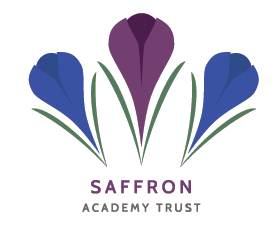 Saffron Teaching School Hub: ECF Programme Lead and AB LeadPERSON SPECIFICATION(The person specification should be read in conjunction with the role description)March 2023Personal QualitiesEssentialDesirable1Intellectual capacity and mental resilience to manage a large and diverse workload.ü2An enthusiasm for the job and an ability to motivate others.ü3An ability to be both a team leader and a team player.ü4Commitment, energy, creativity and imagination.  A capacity for hard work.ü5A positive approach and attitude to change.ü6An ability to listen to the ideas of others and use them when appropriate.ü7A well-developed sense of humour.ü8A leader in demanding high standards of student behaviour and an excellent learning ethos.ü9Personal drive and ambition for self and others.ü10Prepared to travel.üExperience and Personal Developmentü11An outstanding classroom practitioner.ü12Evidence of high-level leadership skills and emotionally intelligent management to get the best out of people.ü13Leadership of a TSA or experience within a TS Hub.ü14Evidence of having raised standards and innovated successfully in a school.ü15Evidence of having led school improvement in another school.ü16Evidence of commitment to personal professional development.ü17Experience of monitoring and evaluating.üKnowledge, Understanding and Skillsü18Excellent understanding of the key elements of outstanding teaching.ü19Excellent communication skills (oral and written), including presentations and to smaller meetings.ü20An ability to analyse and interpret data.ü21Strong organisational, administrative and time management skills.ü22An excellent understanding of current curriculum developments and their implications.ü23An understanding of the role of research evidence in contributing to school improvement.ü24An understanding of how to coach teachers to be more effective.ü25An understanding of the importance of networking and relationship building.ü26An ability to manage a budget effectively.ü